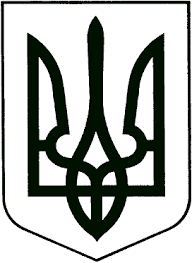 ВИКОНАВЧИЙ КОМІТЕТЗВЯГЕЛЬСЬКОЇ МІСЬКОЇ РАДИРІШЕННЯ_________________   			                                          №___________Про основні заходи цивільногозахисту Звягельської міськоїтериторіальної громади на 2023 рік          Керуючись законом України «Про правовий режим воєнного стану», пунктом 3 статті 36, підпунктом 2  пункту «б» частини 1  статті 38 Закону України «Про місцеве самоврядування в Україні», указу Президента України від 24.02.2022 року № 64/2022  «Про введення воєнного стану в Україні» (зі змінами), відповідно до статей 10, 19, підпункту 5 пункту 1 статті 130 Кодексу цивільного захисту України, пункту 7 постанови Кабінету Міністрів України від 26.06.2013 року № 444 «Про затвердження Порядку здійснення навчання населення діям у надзвичайних ситуаціях», на виконання розпорядження начальника Житомирської обласної  військової  адміністрації від  29.12.2022 року № 391 «Про основні  завдання цивільного захисту області на 2023 рік», з метою якісного і своєчасного вирішення завдань цивільного захисту, виконавчий комітет міської радиВИРІШИВ:                 1. Затвердити:1.1. План основних заходів цивільного захисту Звягельської міської територіальної громади на 2023 рік (додаток 1).1.2. Організаційно-методичні вказівки підготовки населення до дій в умовах надзвичайних ситуацій (додаток 2).1.3. Програму підготовки працівників підприємств, установ та організацій до дій у надзвичайних ситуаціях (додаток 3).2. Контроль за виконанням цього рішення покласти на заступника міського голови  Якубова В.О.Міський голова                                                                          Микола БОРОВЕЦЬ